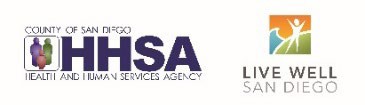 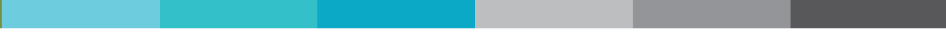 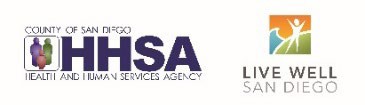 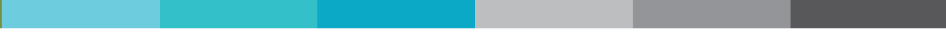 Beginning January 1, 2022, Medi-Cal pharmacy benefits transitioned to the fee-for-service delivery system for all Medi-Cal beneficiaries (generally referred to as “Medi-Cal Rx”). The Department of Health Care Services (DHCS) has partnered with Magellan Medicaid Administration, Inc. (Magellan) to provide a wide variety of administrative services and supports for Medi-Cal Rx.Since the rollout of the delivery system there have been significant concerns expressed by providers. These issues include: Delays in claims processing,Incorrect information being provided to consumers and pharmacies,  Portal documents/covermymeds forms not working properly, Formulary restrictions,Urgent medications not being authorized/delayed in approval,Excessive helpline wait times.Due to these concerns, BHS will centralize provider feedback through the QI Matters email: qimatters.hhsa@sdcounty.ca.gov in order to ensure the information is routed to the appropriate parties. Please send any concerns regarding the Medi-Cal Rx portal to the above email.  Please remind your clients that JFS and CCHEA may be contacted for advocacy regarding care concerns that arise due to the current process.  Jewish Family Service (JFS): Patient Advocacy - JFSSDLegal Aid Society of San Diego (CCHEA): Behavioral Health | Legal Aid Society of San Diego (lassd.org)It’s crucial that providers remain up to date with Medi-Cal Rx information and work to ensure individuals receive their medications. Please work directly with clients and pharmacies to access emergency medications when needed. Additional details can be found here: Revised Emergency Fill Quantity Limit and Frequency Policy (ca.gov).Note that the County of San Diego is sharing concerns with DHCS and changes are occurring on a regular basis to address issues.  This website has all Medi-Cal Rx Bulletins & News for your reference: Medi-Cal Providers | Bulletins & News.   1 of 1	2/11/22To:From:BHS Contracted Service ProvidersBHS – Quality Management UnitDate:February 11, 2022TitleMedi-Cal RX Rollout and Concerns